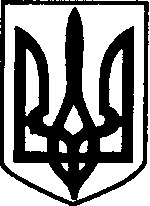 УКРАЇНАВИКОНАВЧИЙ КОМІТЕТЧОРНОМОРСЬКА МІСЬКА РАДАОДЕСЬКОГО РАЙОНУ ОДЕСЬКОЇ ОБЛАСТІ  КОМІСІЯз розгляду питань надання компенсації для відновлення окремих категорій об’єктів нерухомого майна, розташованого в Чорноморській міській територіальній громаді знищеного та/або пошкодженого внаслідок бойових дій, терористичних актів, диверсій, спричинених збройною агресією Російської ФедераціїРІШЕННЯвід 04.12.2023										№ 1Про надання компенсації на відновленняпошкодженого об’єкту                          Кірющенко Ользі Миколаївніза заявою № ЗВ-22.09.2023-49111Відповідно до абзацу сьомого пункту 8 Порядку надання компенсації для відновлення окремих категорій об’єктів нерухомого майна, пошкоджених внаслідок бойових дій, терористичних актів, диверсій, спричинених збройною агресією Російської Федерації, з використанням електронної публічної послуги “єВідновлення”, затвердженого постановою Кабінету Міністрів України від 21.04.2023 р. № 381 (далі - Порядок), до абзацу 16 п. 10 Порядку, залежно від розрахованої в чек-листі суми компенсації, розрахована сума компенсації становить: - від 200 тис. гривень до 500 тис. гривень - для одноквартирних будинків, зокрема відокремлених житлових будинків садибного типу, зблокованих будинків з окремими квартирами, що мають власний вхід з вулиці, котеджів та будинків одноквартирних підвищеної комфортності, будинків садибного типу, дачних та садових. Виходячи з вищезазначеного, КомісіяВИРІШИЛА1. Надати Кірющенко Ользі Миколаївні згідно із заявою                                                                      № ЗВ-22.09.2023-49111 компенсацію для відновлення окремих категорій об’єктів, пошкоджених внаслідок бойових дій, терористичних актів, диверсій, спричинених збройною агресією Російської Федерації, з використанням електронної публічної послуги “єВідновлення” у сумі 500 000 грн (п’ятсот тисяч гривень), розрахованої відповідно до відомостей чек-листа (копія - додається). Відповідно до абзацу 16 п. 10 Порядку залежно від розрахованої в чек-листі суми компенсації ремонтні роботи, необхідні для відновлення пошкодженого об’єкта нерухомого майна, ремонт категорії Б - розрахована сума компенсації становить: - від 200 тис. гривень до 500 тис. гривень - для одноквартирних будинків, зокрема відокремлених житлових будинків садибного типу, зблокованих будинків з окремими квартирами, що мають власний вхід з вулиці, котеджів та будинків одноквартирних підвищеної комфортності, будинків садибного типу, дачних та садових.2. Євгену Сологубу, відповідальному за розгляд заяви № ЗВ-22.09.2023-49111, забезпечити невідкладно:2.1. внесення до Державного реєстру майна, пошкодженого та знищеного внаслідок бойових дій, терористичних актів проти України, диверсій, спричинених збройною агресією Російської Федерації проти України до заяви № ЗВ-22.09.2023-49111 відомостей про це рішення та його скан-копії; 2.2. передачу цього рішення до виконавчого комітету Чорноморської міської ради Одеського району Одеської області для його затвердження.Голова                                                            			Ігор СУРНІНЗаступник голови 							Руслан САЇНЧУКСекретар								Євген СОЛОГУБЧлени комісії:      __________________			Олена ЛИПАЧ__________________			Ольга СУББОТКІНА__________________			Ольга ЯКОВЕНКО__________________			Оксана КОЛАЧ__________________			Тетяна БАРИШЕВА__________________			Олександр ОСАДЧИЙ__________________			Микола МАЛИЙ __________________			Тетяна РЯБОВА __________________			Оксана МАСЛЕЙ__________________			Валентина РЯБЕЦЬ